Instructions:  Submit completed form to ppl.submittals.pca@state.mn.us. For more information, please contact Bill Dunn, Clean Water Revolving Fund Coordinator at 651-757-2324 or bill.dunn@state.mn.us. You can also visit our website at: https://www.pca.state.mn.us/business-with-us/apply-for-financial-assistanceCategorical eligible project types (check all that apply):      1.	Water Efficiency       2.	Energy Efficiency      3.	Environmentally Innovative      4.	Non-categorical (describe below)On behalf of an eligible project as their authorized authority, I hereby submit this application for placement on the PPL:Authorized Representative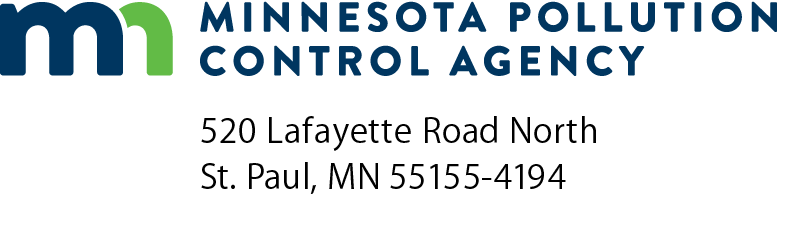 Project Priority List (PPL)Wastewater ApplicationDoc Type: Wastewater Point Source1.New project/Update to existing PPL project:New project/Update to existing PPL project:New project/Update to existing PPL project:New project/Update to existing PPL project:New project/Update to existing PPL project:  New project      Update to existing project      Rescore  New project      Update to existing project      Rescore  New project      Update to existing project      Rescore  New project      Update to existing project      Rescore  New project      Update to existing project      Rescore  New project      Update to existing project      Rescore  New project      Update to existing project      Rescore  New project      Update to existing project      RescoreMPCA Project number:MPCA Project number:MPCA Project number:MPCA Project number:MPCA Project number:MPCA Project number:2.NPDES/SDS Permit number:NPDES/SDS Permit number:NPDES/SDS Permit number:3.Project description:Project description:4.Facility Plan/Preliminary Engineering Report submitted along with PPL Application?Facility Plan/Preliminary Engineering Report submitted along with PPL Application?Facility Plan/Preliminary Engineering Report submitted along with PPL Application?Facility Plan/Preliminary Engineering Report submitted along with PPL Application?Facility Plan/Preliminary Engineering Report submitted along with PPL Application?Facility Plan/Preliminary Engineering Report submitted along with PPL Application?Facility Plan/Preliminary Engineering Report submitted along with PPL Application?Facility Plan/Preliminary Engineering Report submitted along with PPL Application?Facility Plan/Preliminary Engineering Report submitted along with PPL Application?Facility Plan/Preliminary Engineering Report submitted along with PPL Application?Facility Plan/Preliminary Engineering Report submitted along with PPL Application?   Yes     No   Yes     No5.Applicant name:	Project area:	Town/city:	Population:	County:6.Contact person:	Address:	Phone:	Email:7.Project engineering consultants/Firm name (if applicable):Project engineering consultants/Firm name (if applicable):Project engineering consultants/Firm name (if applicable):Project engineering consultants/Firm name (if applicable):Project engineering consultants/Firm name (if applicable):Project engineering consultants/Firm name (if applicable):Project engineering consultants/Firm name (if applicable):Project engineering consultants/Firm name (if applicable):Project engineering consultants/Firm name (if applicable):	Contact name:	Address:	Phone:	Email:8.Project area description: Sewered   Unsewered (submit map of project area)a.  Number of existing households:b.  Number of non-residential users:c.  Number of failing SSTS systems:N/ANeed or problem project addresses:(Check all that apply)  Rehab collection system  Failing SSTS systemsNeed or problem project addresses:(Check all that apply)  Connection to an existing system  Rehab of an existing facilityNeed or problem project addresses:(Check all that apply)  New treatment and/or collection system  Advanced treatmentNeed or problem project addresses:(Check all that apply)  Expansion of existing treatment plant   OtherNote:  Required attachments for unsewered area projects. A map of the project service area which has an identifiable scale, identifies all the structures with wastewater flows, and has the maximum impact zone clearly encircled.Note:  Required attachments for unsewered area projects. A map of the project service area which has an identifiable scale, identifies all the structures with wastewater flows, and has the maximum impact zone clearly encircled.Note:  Required attachments for unsewered area projects. A map of the project service area which has an identifiable scale, identifies all the structures with wastewater flows, and has the maximum impact zone clearly encircled.9.Project estimated cost ($):10.Current project status:11.Desired construction state date, if financing is available (month/year):Desired construction state date, if financing is available (month/year):Desired construction state date, if financing is available (month/year):12.Project Needs Categories (check all that apply):Project Needs Categories (check all that apply):Project Needs Categories (check all that apply):Project Needs Categories (check all that apply): New Collector System New Interceptors  Sewer System Rehab  Infiltration/Inflow  Secondary Treatment  Advanced Treatment  Reuse Water Efficiency Energy Efficiency  Renewable Energy  New Collector System New Interceptors  Sewer System Rehab  Infiltration/Inflow  Secondary Treatment  Advanced Treatment  Reuse Water Efficiency Energy Efficiency  Renewable Energy  New Collector System New Interceptors  Sewer System Rehab  Infiltration/Inflow  Secondary Treatment  Advanced Treatment  Reuse Water Efficiency Energy Efficiency  Renewable Energy  New Collector System New Interceptors  Sewer System Rehab  Infiltration/Inflow  Secondary Treatment  Advanced Treatment  Reuse Water Efficiency Energy Efficiency  Renewable Energy  New Collector System New Interceptors  Sewer System Rehab  Infiltration/Inflow  Secondary Treatment  Advanced Treatment  Reuse Water Efficiency Energy Efficiency  Renewable Energy 13.Please indicate if this project may qualify for Green Project Reserve (GPR), and has potentially eligible components or the entire project is applying to be determined GPR eligible.Please indicate if this project may qualify for Green Project Reserve (GPR), and has potentially eligible components or the entire project is applying to be determined GPR eligible.Please indicate if this project may qualify for Green Project Reserve (GPR), and has potentially eligible components or the entire project is applying to be determined GPR eligible.Please indicate if this project may qualify for Green Project Reserve (GPR), and has potentially eligible components or the entire project is applying to be determined GPR eligible.Please indicate if this project may qualify for Green Project Reserve (GPR), and has potentially eligible components or the entire project is applying to be determined GPR eligible.The U.S. Environmental Protection Agency (EPA) has provided a guidance document listing examples of projects that will qualify for Green Project Reserve dollars. Below is an abbreviated list of those examples. If the proposed project matches one or more of the examples, check the box next to the example that describes the project. For more information, see Guidance for Green Project Reserve at https://www.pca.state.mn.us/business-with-us/apply-for-financial-assistance.The U.S. Environmental Protection Agency (EPA) has provided a guidance document listing examples of projects that will qualify for Green Project Reserve dollars. Below is an abbreviated list of those examples. If the proposed project matches one or more of the examples, check the box next to the example that describes the project. For more information, see Guidance for Green Project Reserve at https://www.pca.state.mn.us/business-with-us/apply-for-financial-assistance.The U.S. Environmental Protection Agency (EPA) has provided a guidance document listing examples of projects that will qualify for Green Project Reserve dollars. Below is an abbreviated list of those examples. If the proposed project matches one or more of the examples, check the box next to the example that describes the project. For more information, see Guidance for Green Project Reserve at https://www.pca.state.mn.us/business-with-us/apply-for-financial-assistance.The U.S. Environmental Protection Agency (EPA) has provided a guidance document listing examples of projects that will qualify for Green Project Reserve dollars. Below is an abbreviated list of those examples. If the proposed project matches one or more of the examples, check the box next to the example that describes the project. For more information, see Guidance for Green Project Reserve at https://www.pca.state.mn.us/business-with-us/apply-for-financial-assistance.The U.S. Environmental Protection Agency (EPA) has provided a guidance document listing examples of projects that will qualify for Green Project Reserve dollars. Below is an abbreviated list of those examples. If the proposed project matches one or more of the examples, check the box next to the example that describes the project. For more information, see Guidance for Green Project Reserve at https://www.pca.state.mn.us/business-with-us/apply-for-financial-assistance.Signature:Title:(This document has been electronically signed.)Email:Date (mm/dd/yyyy):Date (mm/dd/yyyy):